NOTE: Please send the required documents: 1. final paper(doc&pdf), 2. filled registration form, 3. Payment Voucher to camme@iased.org to finish the registration. (Mail Subject: Paper ID+Registration).ATTENDEE INFORMATION*Full Name:                     *Position√:  Prof. □  Assoc. Prof. □  Asst. Prof. □   Dr. □  Mr. □  Ms. □*Affiliation & Country:                                                   *Email:                             *Mobile:                             Emergency Contact(Name&Mobile):                                            Address& Zip Code (for post use):                                                             Catering Service(Feb.22)√:  Lunch □           Dinner □Special dietary√: Diabetic □  Vegetarian □  Muslim □  Other □  (please specify:        )Special requirements:                                                                  PAPER INFORMATION*Paper ID:                *Paper Pages:              *Additional Page:                 *Paper Tile:                                                                                       *Authors:                                                                          *If you’ll be present the conference   Yes □   No □ *Presentation Terms√:  Oral □          Poster □         Remote Video □          Video □ Student ID No.(student only):                                 IASED Member No.(member only):                            * Receipt Issued to:                                         REGISTRATION FEE(by US dollar)*Notice*One regular paper is within 6 pages, including all figures, tables, and references, extra pages need to pay Additional page fee.Extra page will be charged, not exceed 10 pages.*All the papers will be published on-line. *The registration fee is not refundable.PAYMENT INFORMATIONOnline Payment linkage http://meeting.yizhifubj.com.cn/web/main.action?meetingId=351* VISA /Master can valid. No handling fees, please calculate the amount and pay.Please fill your E-mail address used for payment and Confirmation Number you received after paying. IASED MEMBER APPLICATIONJoin IASED now to quality for member registration rates. Please compile and return the Membership Form along with your CV to membership@iased.org. Your application will be processed in 5 working days.                                                   OTHERFinally, we suggest you write down a biographical sketch here, for use of making introductions by Session Chair before your presentation gets started.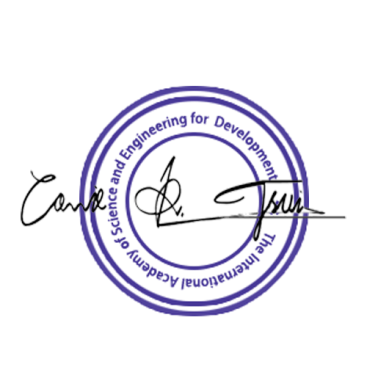 20-120 Words(1-6.5 lines) CAMME 2019 Conference Committee                                                         MalaysiaCAMME 2019 Registration Form2019 3rd International Conference on Aerospace, Mechanical and Mechatronic EngineeringFeb.21-24 | Kuala Lumpur, Malaysia | www.camme.orgCategoryEarly(Until Dec. 21)Regular(Until Feb. 7)Late(After Feb. 7)On-siteFeb.21-22IASED Member USD 460USD 510USD 560USD 610Nonmember USD 510USD 560USD 610USD 660Student USD 430USD 460USD 490USD 540Listener USD 260USD 300USD 350USD 400Presenters USD 360 USD 400USD 430USD 480Social Networking EventTBDTBDTBDTBDAcademic Visit OptionalTBDTBDTBDTBDExtra ItemCostYour ChoiceExtra Page/Per pageUSD 70Extra Paper UploadUSD 370Extra Banquet TicketUSD 50E-mail: Confirmation Number: